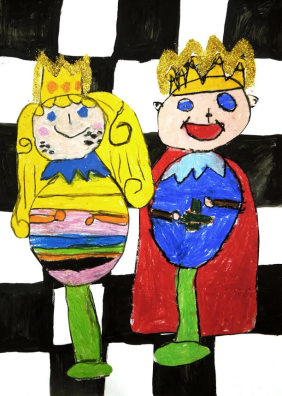 Komunikat
Turnieju Jubileuszowego 35 lat MUKS MDK Śródmieście Wrocław1. OrganizatorzyMUKS MDK Śródmieście Wrocławiu, Waldemar Sernecki, MDK Śródmieście Wrocław.2. Miejsce turniejuMDK Śródmieście Wrocław, ul. Dubois 5.3. Cel turniejuIntegracja wrocławskich szachistów ze szczególnym uwzględnieniem zawodników związanych z MUKS MDK Śródmieście Wrocław.Podniesienie poziomu gry uczestników.Sportowa forma uczczenia Jubileuszu 35 lat istnienia klubu szachowego MUKS MDK Śródmieście Wrocław.4. UczestnictwoZgłoszenia do Turnieju można dokonać do dnia 27.11.2015r. poprzez formularz zgłoszeniowy na stronie http://www.chessarbiter.com/turnieje/2015/ti_5945/registration_form.html?l=pl oraz osobiście w dniu zawodów do godziny 9.45.Wpisowe – 15 zł.W szczególności zapraszamy wszystkie nasze „chwasty”do udziału w Turnieju lub co najmniej do odwiedzin siedziby klubu. Zapraszamy również wszystkich uczestników rozgrywek oraz gości do podziwiania  wystawy pokonkursowej “Królewska Gra Szachy”.5. System rozgrywekTurniej będzie przeprowadzony w jednej grupie, systemem szwajcarskim na dystansie 9 rund. Tempo gry: 15 minut na zawodnika.6. NagrodyKażdy uczestnik zawodów, który będzie uczestniczył w ceremonii zakończenia turnieju otrzyma okolicznościowy upominek – pamiątkę związaną z rocznicą klubu (przypinka i niespodzianka).Najlepszy zawodnik oraz najlepsza zawodniczka w kategoriach do lat 9, 12, 15, 18 i open otrzymają pamiątkowe pin-medale MUKS MDK Śródmieście Wrocław.Nagroda za: I miejsce w formule open – 105,00 zł w gotówce lub nagroda rzeczowa o takiej wartości,II miejsce w formule open -  70,00 zł w gotówce lub nagroda rzeczowa o takiej wartości,III miejsce w formule open -  35,00 zł w gotówce lub nagroda rzeczowa o takiej wartości,najlepsza zawodniczka w formule open -  35,00 zł w gotówce lub nagroda rzeczowa o takiej wartości.7. Terminarz turnieju28 XI 2015r. (sobota)9:00-9:45 Potwierdzenie udziału10:00 Odprawa techniczna i uroczyste otwarcie Turnieju, 10:15 – 15.15 Rozgrywki szachowe podczas zawodów przewidziane są prezentacje sekcji MDK Śródmieście.Uroczyste zakończenie Turnieju.8. Sposób przeprowadzenia zawodówO kolejności miejsc w klasyfikacji generalnej będzie decydować ilość zdobytych punktów oraz w przypadku równej ich ilości punktacja pomocnicza:a) Średni Buchholz,b) Buchholz,c) Liczba zwycięstw,d) Ranking uzyskany PZSzach.Kolejność miejsc wśród  dziewcząt i chłopców w poszczególnych kategoriach wiekowych ustalona będzie na podstawie klasyfikacji generalnej.9. Pozostałe ustaleniaW turnieju obowiązywać będą przepisy zawarte w Kodeksie Szachowym.Dopuszczalne spóźnienie na rundę wynosi 15 minut.Na sali turniejowej można posiadać wyłączony i schowany telefon.Przystępując do turnieju wszyscy uczestnicy turnieju oraz pozostałe osoby obecne na sali turniejowej wyrażają zgodę na zamieszczenie zdjęć z turnieju oraz przetwarzanie danych osobowych w Internecie lub w inny sposób przez organizatora lub za jego zgodą.Interpretacja regulaminu należy do sędziego i organizatora turnieju.